 		IMMACULATE CONCEPTION HIGH SCHOOL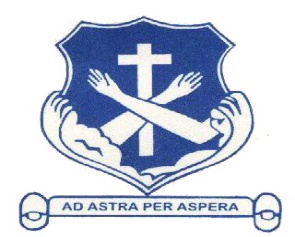 152c CONSTANT SPRING ROADKINGSTON 8  JAMAICA W.I.    ---------------------------------------------------------------------------------------------------------------------------------------------------                                                                                                                                            TEL:  876 924-1719/924-2141	Email: ichsfeedback@immacultehigh.edu.jmWebsite: www.immaculatehigh.edu.jmTRANSFER APPLICATION FORMTO THE PARENTGrade applying for _______________________________Name of Student _________________________________________________________________________________________________       Last 				 Christian 			              Middle Date of Birth ____________________________________________________________________________________________________Email address: ___________________________________________________________________________________________________Telephone Number(s) ______________________________________(Home)   __________________________________________(Work)              Cell: ______________________________________________ (Digicel)   _______________________________________________ (Flow)         School which child is currently attending ______________________________________________________________________________School child was placed at under GSAT/PEP__________________________________________________________________________Reason for requesting a transfer:Proximity [ ]. Explain _________________________________________________________________________________________Relocation (from out of town) [ ]. Explain _________________________________________________________________________Other (specify) [ ]. Explain _____________________________________________________________________________________ Has applicant been dismissed from or not allowed to return to previous school?	     	Yes		NoHas the applicant been put on academic/ disciplinary probation at previous school?	Yes 		NoDoes the applicant have any physical disabilities?			                                Yes		No	Has applicant ever been tested for learning disabilities?				Yes		No	Does applicant have any learning disabilities?					Yes		No	If ‘Yes’ to any of the above, please explain providing documented evidence from the School/Institution.Father’s Name Last Name 						First Name 				Middle Name _______________________________________________________________________________________________________________________________Occupation ___________________________________________ Name of Firm ______________________________________________________Address______________________________________________________________________ Phone # ___________________________________Email Address: ___________________________________________________________________________________________________________Mother’s Name Last Name 						First Name 				Middle Name ________________________________________________________________________________________________________________________Occupation ___________________________________________ Name of Firm ______________________________________________________Address _______________________________________________________________________ Phone # __________________________________Email Address: ___________________________________________________________________________________________________________Check all Applicable itemsApplicants live with         Both parents 		Mother 		Father 		Legal Guardian           Older siblings 	Grandparent(s)		                Other relative __________________________________________(specify)(If NOT living with parent(s)) Guardian’s Name Last Name 						First Name 				Middle Name ________________________________________________________________________________________________________________________Address _______________________________________________________________________ Phone # __________________________________Name _____________________________________________________ Relationship _____________________________________Year _________Name _____________________________________________________ Relationship _____________________________________Year _________ Name _____________________________________________________ Relationship _____________________________________Year _________ Name _____________________________________________________ Relationship _____________________________________Year _________ (Emergency contact (in case parent/guardian cannot be reached) Name 											________________________________________________________________________________________________________________________Relationship to student ____________________________________________ Phone ___________________________ Cell ___________________Parent/Guardian Cell Phone # _______________________________________________________________________________________________Parent/Guardian e-mail address ______________________________________________________________________________________________Please check each activity below in which your child/ward either has experience or in which she may want to participate. Please note that your child/ward has to be actively involved in at least one (1) area each year during her tenure at the school.Key Club                 Aviation Club            Savings Society             Japanese Culture Club Business and Self DevelopmentLacrosse            Table Tennis     Computer Club          Christians in Action       Between the Pages    Netball             Film Club        Debate Society         Engineering Club          Junior Activism MovementRed Cross         Drama Club     Heritage Club             Guitar Club                     Modern Languages ClubRobotics           Art Club         Interact Club              Gardening Club            Operation Help the PeopleStem CCT        Hockey United Nations                       Artistic Swimming    Sixth Form AssociationSwimming          SETH Club     Octagon Club (JOI)    Youth Empowerment      Sign Language ClubFootball            Steel Band       Spanish Club              Tourism in Action        Sixth Form Fitness        Water Polo     Angels of Love         Journalism Club         Tutoring Programme        Girl Guides      Immaculate Conception Environmentalists (ICE) Medical Educational Development Club (MED)Inter-Schools Christian Fellowship (ISCF) Protection of Animal Welfare Society (PAWS)Immaculate Society of United Mathematicians (ISUM)What do you hope to gain from your experience at Immaculate Conception High School and what would you like to bring to Immaculate Conception High School?Signature of Applicant _____________________________________________________________________________________________________Date ___________________________________________________________________________________________________________________Signature of Parent/Guardian ________________________________________________________________________________________________Date ___________________________________________________________________________________________________________________Print Name of Parent/Guardian ______________________________________________________________________________________________Immaculate Conception High School 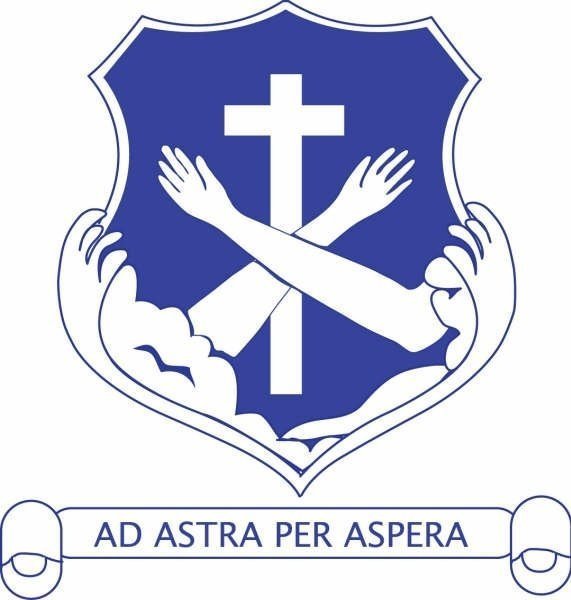 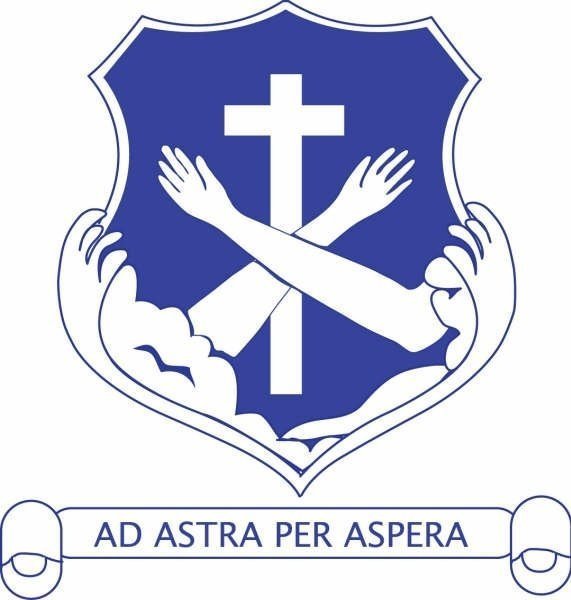 152c Constant Spring Road, Kingston 8Jamaica, W.I. TEL:  876 924-1719/924-2141	Email:  ichsfeedback@immaculatehigh.edu.jmWebsite: www.immaculatehigh..edu.jmTO THE PRINCIPAL OR REPRESENTATIVE The parent(s) of _______________________________________have requested a transfer from _________________________________________to Immaculate Conception High School. Please fill out the following form and return it to the Principal of Immaculate Conception High School under CONFIDENTIAL COVER.Name of the student (as it appears on the Birth Certificate) ________________________________________________________________Date of Birth of Student ____________________________________________________________________________________________Name of Parent(s) ________________________________________________________________________________________________Address of Parent(s) _______________________________________________________________________________________________Grade at which student was admitted _________________________________________________________________________________ Present grade ____________________________________________________________________________________________________Last accumulated G.P.A (on a 4.0 scale/average) ________________________________________________________________________Areas of academic strength _________________________________________________________________________________________Areas of academic weakness ________________________________________________________________________________________Has the student ever been suspended? _________________________________________________________________________________If yes, state reason(s) and number of times _____________________________________________________________________________________________________________________________________________________________________________________________Was the student expelled from your school _____________________________________________________________________________If yes, state reason(s) ______________________________________________________________________________________________Has the student ever been in trouble with the law? _______________________________________________________________________If yes, give a brief account __________________________________________________________________________________________Has there been any other disciplinary problem with the student? ____________________________________________________________If yes, state the nature of the problem ________________________________________________________________________________(a) Has the student ever received detentions? ___________________________________________________________________________(b) If yes, give the number and circumstances __________________________________________________________________________      19. Is the student a member of any team/club/society? If ‘yes’, list below __________________________________________________________             _________________________________________________________________________________________________________________Does the student (Parent(s)) owe outstanding fees/charges to the school?  ____________________________________________________Does the student always take required books /other material to school? ______________________________________________________Is/Are the Parent(s) active members of the H.S.A/P.T.A? _________________________________________________________________Would you willingly readmit this student to your school? _________________________________________________________________Why? __________________________________________________________________________________________________________Give your reasons for considering this transfer out of your school. __________________________________________________________________________________________________________________________________________________________________________Do you consider the student a good fit for Immaculate Conception High School? __________________________________________________________Please rate the applicant in the following areas: - (You may tick more than one) Emotional Maturity – (how does the applicant deal with setbacks, unfamiliar / challenging situations).     Child sulks	       Child becomes abusive, aggressive	     							            Child becomes complacent 	      Child resolves to do math       Child seeks help/assistance from 	A. Guidance Counsellor    B. Teacher      C. Peers     D. Principal (Provide documented evidence)     Child complains a great deal 	 Child is forgiving.Conflict Resolution Capacity – (Provide documented evidence)    Child is quick to fight    	  Child becomes abusive and threatening 	Child talks through problems    Child seeks arbitration by appealing to	 A. Principal 	B. Teacher 	C. Guidance Counsellor               Child has been in a 	        Fight	 Verbal conflict  	     Disagreement Academic Discipline –      Child always does homework/classwork 		Child rarely does homework/classwork      Child never does homework/classwork      Child always has material for school		Child rarely has material		Child never has material      Child mostly spends free time playing 	Child never spends free time playing 		Child mostly spends free time studying 4. Social Integration –      Child makes friends easily 	Child communicates well with peers and adults in all circumstances      Child affords respect to all 	Child ‘plays’ in violent and disruptive manner      Child is reserved 		Child does not make friends easily      Child is sullen 			Child is a poor communicator and disrespectful      Child understands the importance of punctuality        My conclusion about ________________________________________________________________ are based on Name of Child     Observation 		Subject Teacher Reports 		Form Teacher Report 	Records      Name of Officer completing form: _________________________________________________________ Signature _______________________     Position: ______________________________________________________________________________ Date: __________________________     Telephone Number(s): __________________________________________________________________________________________________     Place school stamp here _________________________________________________________________________________________________     NOTE: The Form will NOT be processed if any section is left incomplete or if NOT returned under CONFIDENTIAL COVER. 